Markets and Reliability CommitteeThe Chase Center on the Riverfront, Wilmington, DEJuly 27, 20179:00 a.m. – 12:15 p.m. EPTAdministration (9:00-9:05)Welcome, announcements and Anti-trust and Code of Conduct announcement – Mr. Dave AndersEndorsements/Approvals (9:05-10:30)Draft Minutes (9:05-9:10)Approve minutes of the June 22, 2017 meeting of the Markets and Reliability Committee (MRC).PJM Manuals (9:10-9:30)Mr. Ryan Nice will review proposed revisions to Manual 01:  Control Center and Data Exchange Requirements.  The committee will be asked to endorse these proposed revisions.  Ms. Lisa Morelli will present revisions to Manual 11: Energy & Ancillary Services and Manual 18: PJM Capacity Market, for revisions associated with Capacity Performance Shortfall and Bonus MW calculations.  The committee will be asked to endorse these proposed revisions.  Pseudo-tie Pro Forma (9:30-10:00)Ms. Jacqui Hugee will review pseudo-tie agreements and Tariff and Operating Agreement (OA) revisions shown below.  The committee will be asked to endorse the proposed agreements and Tariff and OA revisions:Pro forma pseudo-tie agreementsPseudo-tie reimbursement agreement for pseudo-tie into PJMAssociated Tariff and OA revisions Governing Document Revisions to the Limitation on Claims (10:00-10:10)Mr. Steven Shparber will present Tariff and OA revisions related to the Limitation on Claims. The committee will be asked to endorse the Tariff revisions.PJM M14B and PJM Operating Agreement Updates – TEAC Redesign (10:10-10:30)Ms. Melissa Maxwell will present updates to PJM Manual 14B: PJM Regional Transmission Process and the OA regarding the proposal window timeline.  The committee will be asked to endorse these updates.First Readings (10:30-11:30)Seasonal Capacity Resources (10:30-11:00)Mr. Pete Langbein will present a problem/opportunity statement and issue charge regarding items related to non-capacity market participation by seasonal resources that were discussed in the SCRSTF, but not ultimately addressed in the enhanced aggregation proposal that was filed and approved by FERC. The committee will be asked to endorse the proposed problem statement and issue charge at its next meeting.PJM Manuals (11:00-11:30)Mr. Ron Deloach will present proposed revisions to Manual 03A:  EMS Model Updates and Quality Assurance.  The committee will be asked to endorse the proposed revisions at its next meeting.Mr. Michael Olaleye will present conforming revisions to Manual 11: Energy & Ancillary Services and Mr. Jeff McLaughlin will present associated revisions to the Regional Transmission and Energy Scheduling Practices document regarding with Coordinated Transaction Scheduling.  The committee will be asked to endorse the proposed revisions at its next meeting. Mr. Michael Herman will present revisions to Manual 14B: PJM Regional Transmission Process resulting from the NYSIO/PJM Wheel Replacement and PJM System Planning department responsibilities.  The committee will be asked to endorse the proposed revisions at its next meeting.Informational Updates (11:30-12:15)Author: D. A. AndersAntitrust:You may not discuss any topics that violate, or that might appear to violate, the antitrust laws including but not limited to agreements between or among competitors regarding prices, bid and offer practices, availability of service, product design, terms of sale, division of markets, allocation of customers or any other activity that might unreasonably restrain competition.  If any of these items are discussed the chair will re-direct the conversation.  If the conversation still persists, parties will be asked to leave the meeting or the meeting will be adjourned.Code of Conduct:As a mandatory condition of attendance at today's meeting, attendees agree to adhere to the PJM Code of Conduct as detailed in PJM Manual M-34 section 4.5, including, but not limited to, participants' responsibilities and rules regarding the dissemination of meeting discussion and materials.Public Meetings/Media Participation: Unless otherwise noted, PJM stakeholder meetings are open to the public and to members of the media. Members of the media are asked to announce their attendance at all PJM stakeholder meetings at the beginning of the meeting or at the point they join a meeting already in progress. Members of the Media are reminded that speakers at PJM meetings cannot be quoted without explicit permission from the speaker. PJM Members are reminded that "detailed transcriptional meeting notes" and white board notes from "brainstorming sessions" shall not be disseminated. Stakeholders are also not allowed to create audio, video or online recordings of PJM meetings.  PJM may create audio, video or online recordings of stakeholder meetings for internal and training purposes, and your participation at such meetings indicates your consent to the same. 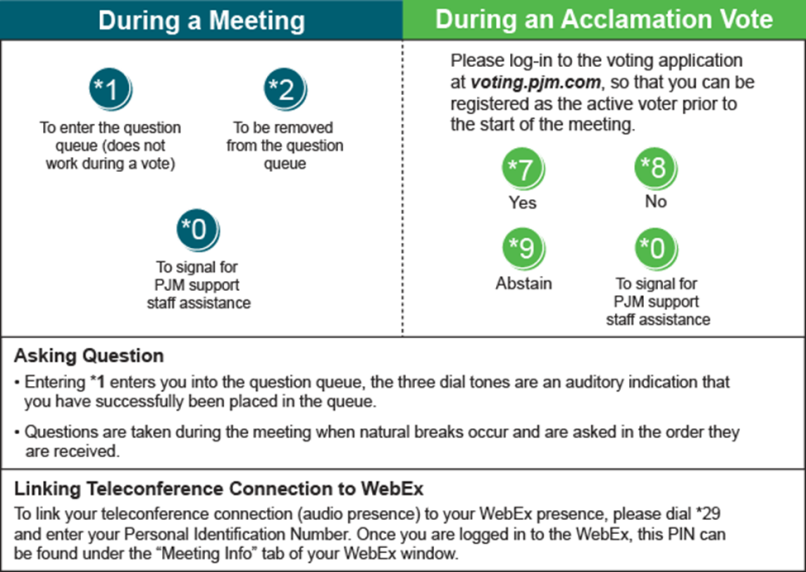 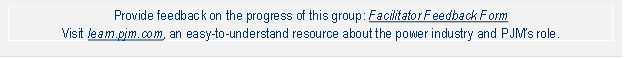 2020/2021 Base Residual Auction Scenario Analysis (11:30-12:00)Mr. Jeff Bastian will discuss scenario analyses performed on the results of the 2020/2021 Base Residual Auction.Winter Season Resource Adequacy and Capacity Requirements (12:00-12:15)Mr. Tom Falin will provide an update on work related to the MRC approved problem statement and issue charge regarding Winter Season Resource Adequacy and Capacity Requirements.Future Agenda Items (12:15)Future Meeting DatesAugust 24, 20179:30 a.m.Wilmington, DESeptember 28, 20179:00 a.m.Valley Forge, PAOctober 26, 20179:00 a.m.Wilmington, DEDecember 7, 20179:00 a.m.Philadelphia, PADecember 21, 20179:30 a.m.Wilmington, DE